РЕШЕНИЕ26 ноября 2021 г. № 343 а. ХакуринохабльО внесении изменений в решение Совета народных депутатов МО «Шовгеновский район» №578 от 04.07.2017г. «Об утверждении Положения «О денежном вознаграждении лиц, замещающих муниципальные должности, и денежном содержании муниципальных служащих муниципального образования «Шовгеновский район» Совет народных депутатов муниципальных образований «Шовгеновский район»РЕШИЛ:Приложение №1 решения Совета народных депутатов МО «Шовгеновский район» №578 от 04.07.2017г. «Об утверждении Положения «О денежном вознаграждении лиц, замещающих муниципальные должности, и денежном содержании муниципальных служащих муниципального образования «Шовгеновский район» изложить в новой редакции согласно приложению № 1 к настоящему решению.Настоящее решение вступает в силу со дня его опубликования и распространяется на правоотношения, возникшие с 01.10.2021г.Председатель Совета  народных депутатовМО «Шовгеновский район»                                                     А.Д. Меретуков Приложение №1 к решению СНД МО «Шовгеновский район» № 343                                                                 от 26.11. 2021 г..Размер должностных окладов депутатов, выборных должностных лиц местного самоуправления, муниципальных должностных лиц, осуществляющих свои полномочия на постоянной основе        РЕСПУБЛИКА АДЫГЕЯСовет народных депутатов    муниципального образования«Шовгеновский район»             АДЫГЭ РЕСПУБЛИКМуниципальнэ образованиеу«Шэуджэн район»янароднэ депутатхэм я СоветНаименование должностейРуб.Глава муниципального образования «Шовгеновский район»12181Председатель Совета народных депутатов муниципального образования «Шовгеновский район»12181Председатель контрольно-счетного органа10379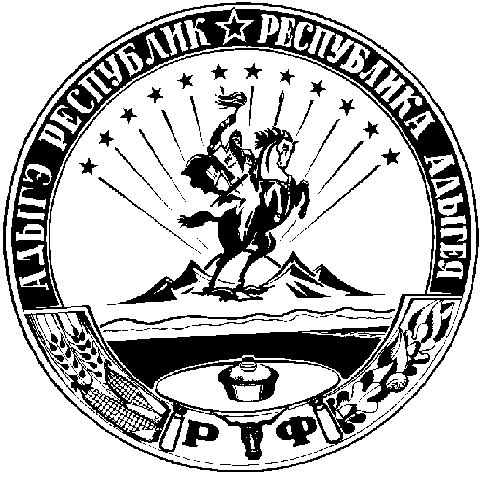 